WORKERS’ COMPENSATION INSURANCE COVERAGE INFORMATION(Attach to Building Permit Application)The applicant is:A contractor within the meaning of the Pennsylvania Workers’ Compensation Law   Yes             NoIf the answer is “yes”, complete sections B and C below, as appropriate.	________________________________________________________________________________Insurance InformationName of Applicant _________________________________________________________Federal or State Employer Identification No. ____________________________________Applicant is a qualified self-insurer for workers’ compensation.Certificate attachedName of Workers’ Compensation Insurer _______________________________________Workers’ Compensation Insurance Policy Number ________________________________Certificate attachedPolicy Expiration Date ______________________________________________________ExemptionComplete Section C if the applicant is a contractor claiming exemption from providing workers’ compensation insurance. The Undersigned swears or affirms that he/she is not required to provide workers’ compensation insurance under the provisions of ’s Workers’ Compensation Law for one of the following reasons, as indicated:Contractor with no employees.  Contractor is prohibited by law from employing any individual to perform work pursuant to this building permit unless contractor provides   proof of insurance to the township.Religious exemption under the Workers’ Compensation Law.Signature ______________________________________________________________Subscribed and sworn to before me this ________ day of ______________, 20 ________________________________________________________________________(Signature of Notary Public)Signature of applicant 	_________________________________________________Address 		_________________________________________________County of 		_________________________________________________Municipality of 		_________________________________________________THE BUILDING PERMIT PROCESS	You will need to:Fill out a building permit application completely and sign it.Submit (with the application) a plot plan showing all structures on your property including the location of the new structure.  Show front, rear and side yard setbacks for your zoning district (see below) from the new structure to the property lines, or the right-of-way line at the road.(Pennsylvania Labor and Industry approval is required for commercial building permits.)On new structures, submit a sewer permit or a septic permit.Submit proof of Workers’ Compensation Insurance for the contractor doing the work.SETBACKS REQUIRED FOR EACH ZONING DISTRICT		RA – Rural Agricultural District			Minimum front yard setback – 50’ at the right-of-way line.			Minimum rear yard setback – 50’, Accessory – 10’.			Minimum side yard setback – 20’, Accessory – 10’.		RL – Residential Low Density District			Minimum front yard setback – 40’ at the right-of-way line.			Minimum rear yard setback – 40’, Accessory – 10’.			Minimum side yard setback – 15’, Accessory – 10’.		RM – Residential Medium Density District			Minimum front yard setback – 30’ at the right-of-way line.			Minimum rear yard setback – 30’, Accessory – 15’.			Minimum side yard setback – 15’, Accessory – 10’.		RH – Residential High Density District			Minimum front yard setback – 20’ at the right-of-way line.			Minimum rear yard setback – 20’, Accessory – 10’.			Minimum side yard setback – 15’, Accessory – 5’. PERMIT APPLICATIONID NO. _______________________________   DISTRICT _______________________________   MAP AND PARCEL NO. ________________________________ PERMIT APPLICATIONID NO. _______________________________   DISTRICT _______________________________   MAP AND PARCEL NO. ________________________________ PERMIT APPLICATIONID NO. _______________________________   DISTRICT _______________________________   MAP AND PARCEL NO. ________________________________ PERMIT APPLICATIONID NO. _______________________________   DISTRICT _______________________________   MAP AND PARCEL NO. ________________________________ PERMIT APPLICATIONID NO. _______________________________   DISTRICT _______________________________   MAP AND PARCEL NO. ________________________________IMPORTANT – COMPLETE ALL ITEMS – MARK BOXES WHERE APPLICABLEIMPORTANT – COMPLETE ALL ITEMS – MARK BOXES WHERE APPLICABLEIMPORTANT – COMPLETE ALL ITEMS – MARK BOXES WHERE APPLICABLEIMPORTANT – COMPLETE ALL ITEMS – MARK BOXES WHERE APPLICABLEIMPORTANT – COMPLETE ALL ITEMS – MARK BOXES WHERE APPLICABLEI.  IDENTIFICATIONI.  IDENTIFICATIONI.  IDENTIFICATIONI.  IDENTIFICATIONI.  IDENTIFICATIONOWNERS NAME PERDEED OR TITLE                          NAME                                MAILING ADDRESS                                    PROPERTY ADDRESS                                     PHONE NO.                          NAME                                MAILING ADDRESS                                    PROPERTY ADDRESS                                     PHONE NO.                          NAME                                MAILING ADDRESS                                    PROPERTY ADDRESS                                     PHONE NO.                          NAME                                MAILING ADDRESS                                    PROPERTY ADDRESS                                     PHONE NO.PREVIOUS ADDRESSCONTRACTORII.  TYPE AND COSTS OF IMPROVEMENTSII.  TYPE AND COSTS OF IMPROVEMENTSII.  TYPE AND COSTS OF IMPROVEMENTSII.  TYPE AND COSTS OF IMPROVEMENTSII.  TYPE AND COSTS OF IMPROVEMENTSA.  TYPE OF IMPROVEMENT	B.  PROPOSED USE					C.  CONST. OR DEMO COST 1. NEW BUILDING		 1. SINGLE FAMILY		 8. CHURCH		   1.  COST OF CONST. 2. ADDITION			 2. DUPLEX			 9. INDUSTRIAL		      A. ELECTRICAL       _____________ 3. ALTERATIONS		 3. MULTI-FAMILY		 10. COMMERCIAL	      B. PLUMBING           _____________ 4. REPAIR/REPLACEMENT		 4. GARAGE			 11. INSTITUTIONAL	      C. HEATING/AC       _____________ 5. WRECKING			 5. CARPORT			 12. PUBLIC UTILITY	      D. OTHER                  _____________ 6. RELOCATION			 6. PORCH/INGROUND POOL	 13. SCHOOL 7. FOUNDATION			 7. MOBILE/MODULAR HOME	 14. OTHER _______________     TOTAL                       _____________				       (SEE E)A.  TYPE OF IMPROVEMENT	B.  PROPOSED USE					C.  CONST. OR DEMO COST 1. NEW BUILDING		 1. SINGLE FAMILY		 8. CHURCH		   1.  COST OF CONST. 2. ADDITION			 2. DUPLEX			 9. INDUSTRIAL		      A. ELECTRICAL       _____________ 3. ALTERATIONS		 3. MULTI-FAMILY		 10. COMMERCIAL	      B. PLUMBING           _____________ 4. REPAIR/REPLACEMENT		 4. GARAGE			 11. INSTITUTIONAL	      C. HEATING/AC       _____________ 5. WRECKING			 5. CARPORT			 12. PUBLIC UTILITY	      D. OTHER                  _____________ 6. RELOCATION			 6. PORCH/INGROUND POOL	 13. SCHOOL 7. FOUNDATION			 7. MOBILE/MODULAR HOME	 14. OTHER _______________     TOTAL                       _____________				       (SEE E)A.  TYPE OF IMPROVEMENT	B.  PROPOSED USE					C.  CONST. OR DEMO COST 1. NEW BUILDING		 1. SINGLE FAMILY		 8. CHURCH		   1.  COST OF CONST. 2. ADDITION			 2. DUPLEX			 9. INDUSTRIAL		      A. ELECTRICAL       _____________ 3. ALTERATIONS		 3. MULTI-FAMILY		 10. COMMERCIAL	      B. PLUMBING           _____________ 4. REPAIR/REPLACEMENT		 4. GARAGE			 11. INSTITUTIONAL	      C. HEATING/AC       _____________ 5. WRECKING			 5. CARPORT			 12. PUBLIC UTILITY	      D. OTHER                  _____________ 6. RELOCATION			 6. PORCH/INGROUND POOL	 13. SCHOOL 7. FOUNDATION			 7. MOBILE/MODULAR HOME	 14. OTHER _______________     TOTAL                       _____________				       (SEE E)A.  TYPE OF IMPROVEMENT	B.  PROPOSED USE					C.  CONST. OR DEMO COST 1. NEW BUILDING		 1. SINGLE FAMILY		 8. CHURCH		   1.  COST OF CONST. 2. ADDITION			 2. DUPLEX			 9. INDUSTRIAL		      A. ELECTRICAL       _____________ 3. ALTERATIONS		 3. MULTI-FAMILY		 10. COMMERCIAL	      B. PLUMBING           _____________ 4. REPAIR/REPLACEMENT		 4. GARAGE			 11. INSTITUTIONAL	      C. HEATING/AC       _____________ 5. WRECKING			 5. CARPORT			 12. PUBLIC UTILITY	      D. OTHER                  _____________ 6. RELOCATION			 6. PORCH/INGROUND POOL	 13. SCHOOL 7. FOUNDATION			 7. MOBILE/MODULAR HOME	 14. OTHER _______________     TOTAL                       _____________				       (SEE E)A.  TYPE OF IMPROVEMENT	B.  PROPOSED USE					C.  CONST. OR DEMO COST 1. NEW BUILDING		 1. SINGLE FAMILY		 8. CHURCH		   1.  COST OF CONST. 2. ADDITION			 2. DUPLEX			 9. INDUSTRIAL		      A. ELECTRICAL       _____________ 3. ALTERATIONS		 3. MULTI-FAMILY		 10. COMMERCIAL	      B. PLUMBING           _____________ 4. REPAIR/REPLACEMENT		 4. GARAGE			 11. INSTITUTIONAL	      C. HEATING/AC       _____________ 5. WRECKING			 5. CARPORT			 12. PUBLIC UTILITY	      D. OTHER                  _____________ 6. RELOCATION			 6. PORCH/INGROUND POOL	 13. SCHOOL 7. FOUNDATION			 7. MOBILE/MODULAR HOME	 14. OTHER _______________     TOTAL                       _____________				       (SEE E)D.  OWNERSHIP         1. PRIVATE      2. PUBLICD.  OWNERSHIP         1. PRIVATE      2. PUBLICD.  OWNERSHIP         1. PRIVATE      2. PUBLICE.  MOBILE/MODULAR HOME SERIAL NO. ______________________________E.  MOBILE/MODULAR HOME SERIAL NO. ______________________________III.  SELECTED CHARACTERISTICS OF BUILDINGIII.  SELECTED CHARACTERISTICS OF BUILDINGIII.  SELECTED CHARACTERISTICS OF BUILDINGIII.  SELECTED CHARACTERISTICS OF BUILDINGIII.  SELECTED CHARACTERISTICS OF BUILDINGA.  PRINCIPAL TYPE OF FRAMING		B.  TYPE OF SEWAGE DISPOSAL	C.  DIMENSIONS _______________X_______________ 1. BRICK – STONE – BLOCK		 1. PUBLIC			  1. NO. OF STORIES _________   3. BSMT SQ.  2. WOOD FRAME				 2. PRIVATE			  2. TOTAL ACREAGE ________  4. TOTAL SQ. FT. _______ 3. STRUCTURAL STEEL			         (PERMIT NO) __________________ 4. REINFORCED CONCRETE		D.  TYPE OF WATER SUPPLY	E.  NUMBER OF PARKING SPACES 5. OTHER ________________________________	 1. PUBLIC			  1. OFF STREET ______________________________________					 2. PRIVATE			  2. ENCLOSED _____________ OUTDOORS ______________A.  PRINCIPAL TYPE OF FRAMING		B.  TYPE OF SEWAGE DISPOSAL	C.  DIMENSIONS _______________X_______________ 1. BRICK – STONE – BLOCK		 1. PUBLIC			  1. NO. OF STORIES _________   3. BSMT SQ.  2. WOOD FRAME				 2. PRIVATE			  2. TOTAL ACREAGE ________  4. TOTAL SQ. FT. _______ 3. STRUCTURAL STEEL			         (PERMIT NO) __________________ 4. REINFORCED CONCRETE		D.  TYPE OF WATER SUPPLY	E.  NUMBER OF PARKING SPACES 5. OTHER ________________________________	 1. PUBLIC			  1. OFF STREET ______________________________________					 2. PRIVATE			  2. ENCLOSED _____________ OUTDOORS ______________A.  PRINCIPAL TYPE OF FRAMING		B.  TYPE OF SEWAGE DISPOSAL	C.  DIMENSIONS _______________X_______________ 1. BRICK – STONE – BLOCK		 1. PUBLIC			  1. NO. OF STORIES _________   3. BSMT SQ.  2. WOOD FRAME				 2. PRIVATE			  2. TOTAL ACREAGE ________  4. TOTAL SQ. FT. _______ 3. STRUCTURAL STEEL			         (PERMIT NO) __________________ 4. REINFORCED CONCRETE		D.  TYPE OF WATER SUPPLY	E.  NUMBER OF PARKING SPACES 5. OTHER ________________________________	 1. PUBLIC			  1. OFF STREET ______________________________________					 2. PRIVATE			  2. ENCLOSED _____________ OUTDOORS ______________A.  PRINCIPAL TYPE OF FRAMING		B.  TYPE OF SEWAGE DISPOSAL	C.  DIMENSIONS _______________X_______________ 1. BRICK – STONE – BLOCK		 1. PUBLIC			  1. NO. OF STORIES _________   3. BSMT SQ.  2. WOOD FRAME				 2. PRIVATE			  2. TOTAL ACREAGE ________  4. TOTAL SQ. FT. _______ 3. STRUCTURAL STEEL			         (PERMIT NO) __________________ 4. REINFORCED CONCRETE		D.  TYPE OF WATER SUPPLY	E.  NUMBER OF PARKING SPACES 5. OTHER ________________________________	 1. PUBLIC			  1. OFF STREET ______________________________________					 2. PRIVATE			  2. ENCLOSED _____________ OUTDOORS ______________A.  PRINCIPAL TYPE OF FRAMING		B.  TYPE OF SEWAGE DISPOSAL	C.  DIMENSIONS _______________X_______________ 1. BRICK – STONE – BLOCK		 1. PUBLIC			  1. NO. OF STORIES _________   3. BSMT SQ.  2. WOOD FRAME				 2. PRIVATE			  2. TOTAL ACREAGE ________  4. TOTAL SQ. FT. _______ 3. STRUCTURAL STEEL			         (PERMIT NO) __________________ 4. REINFORCED CONCRETE		D.  TYPE OF WATER SUPPLY	E.  NUMBER OF PARKING SPACES 5. OTHER ________________________________	 1. PUBLIC			  1. OFF STREET ______________________________________					 2. PRIVATE			  2. ENCLOSED _____________ OUTDOORS ______________IV. RESIDENTIAL BUILDINGS ONLY     A. NO. OF BEDROOMS	____________     B. NO. OF BATHROOMS	____________          1. FULL BATHS	____________          2. HALF BATHS	____________                 IV. RESIDENTIAL BUILDINGS ONLY     A. NO. OF BEDROOMS	____________     B. NO. OF BATHROOMS	____________          1. FULL BATHS	____________          2. HALF BATHS	____________                 VII.  TYPE OFMECHANICAL	         YES  NOA. A/C               ____  ____B. ELEV            ____  ____VII.  TYPE OFMECHANICAL	         YES  NOA. A/C               ____  ____B. ELEV            ____  ____IX. DIRECTIONS TO SITE FROM NEAREST INTERSECTION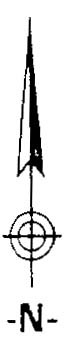 V.  LOCATION     A. BUILDING SETBACK          1. FROM STREET	               ________          2. FROM SIDE     LS ________ RS ________          3. FROM REAR                                ________V.  LOCATION     A. BUILDING SETBACK          1. FROM STREET	               ________          2. FROM SIDE     LS ________ RS ________          3. FROM REAR                                ________VIII.  TYPE OFHEATING FUEL A. GAS	     D. COAL B. OIL       E. OTHER C. ELEC   ____________VIII.  TYPE OFHEATING FUEL A. GAS	     D. COAL B. OIL       E. OTHER C. ELEC   ____________IX. DIRECTIONS TO SITE FROM NEAREST INTERSECTIONVI.  CHECK OTHER STRUCTURES ON PROPERTY A. NONE			 E. BARN B. HOUSE			 F. SHED C. MOBILE/MODULAR HOME	 G. INGROUND POOL D. GARAGE			 H. OTHER ____________________VI.  CHECK OTHER STRUCTURES ON PROPERTY A. NONE			 E. BARN B. HOUSE			 F. SHED C. MOBILE/MODULAR HOME	 G. INGROUND POOL D. GARAGE			 H. OTHER ____________________VI.  CHECK OTHER STRUCTURES ON PROPERTY A. NONE			 E. BARN B. HOUSE			 F. SHED C. MOBILE/MODULAR HOME	 G. INGROUND POOL D. GARAGE			 H. OTHER ____________________VI.  CHECK OTHER STRUCTURES ON PROPERTY A. NONE			 E. BARN B. HOUSE			 F. SHED C. MOBILE/MODULAR HOME	 G. INGROUND POOL D. GARAGE			 H. OTHER ____________________IX. DIRECTIONS TO SITE FROM NEAREST INTERSECTIONX.  HIGHWAY AND ENERGY ACTS     A. HAVE YOU OBTAINED A PERMIT AS REQUIRED BY SECTION 420 OF THE  LAW (P.L. 1242 NO. 428)?       YES       NO     B. HAVE YOU COMPLIED WITH ACT 222 OF THE BUILDING ENERGY CONSERVATION ACT?       YES       NOX.  HIGHWAY AND ENERGY ACTS     A. HAVE YOU OBTAINED A PERMIT AS REQUIRED BY SECTION 420 OF THE  LAW (P.L. 1242 NO. 428)?       YES       NO     B. HAVE YOU COMPLIED WITH ACT 222 OF THE BUILDING ENERGY CONSERVATION ACT?       YES       NOX.  HIGHWAY AND ENERGY ACTS     A. HAVE YOU OBTAINED A PERMIT AS REQUIRED BY SECTION 420 OF THE  LAW (P.L. 1242 NO. 428)?       YES       NO     B. HAVE YOU COMPLIED WITH ACT 222 OF THE BUILDING ENERGY CONSERVATION ACT?       YES       NOX.  HIGHWAY AND ENERGY ACTS     A. HAVE YOU OBTAINED A PERMIT AS REQUIRED BY SECTION 420 OF THE  LAW (P.L. 1242 NO. 428)?       YES       NO     B. HAVE YOU COMPLIED WITH ACT 222 OF THE BUILDING ENERGY CONSERVATION ACT?       YES       NOX.  HIGHWAY AND ENERGY ACTS     A. HAVE YOU OBTAINED A PERMIT AS REQUIRED BY SECTION 420 OF THE  LAW (P.L. 1242 NO. 428)?       YES       NO     B. HAVE YOU COMPLIED WITH ACT 222 OF THE BUILDING ENERGY CONSERVATION ACT?       YES       NOXI.  THE OWNER OF THIS BUILDING AND/OR UNDERSIGNED AGREES TO CONFORM TO ALL APPLICABLE LAWS OF 	.     ___________________________________________________________________________________________________________________________________      SIGNATURE OF APPLICANT                                                                          ADDRESS                                                                                                               DATE OF APPLICATION      ___________________________________________________________________________________________________________________________________      SIGNATURE OF MUNICIPAL OFFICER                                                        FEE                                                                                                                          APPROVED  /  REFUSEDXI.  THE OWNER OF THIS BUILDING AND/OR UNDERSIGNED AGREES TO CONFORM TO ALL APPLICABLE LAWS OF 	.     ___________________________________________________________________________________________________________________________________      SIGNATURE OF APPLICANT                                                                          ADDRESS                                                                                                               DATE OF APPLICATION      ___________________________________________________________________________________________________________________________________      SIGNATURE OF MUNICIPAL OFFICER                                                        FEE                                                                                                                          APPROVED  /  REFUSEDXI.  THE OWNER OF THIS BUILDING AND/OR UNDERSIGNED AGREES TO CONFORM TO ALL APPLICABLE LAWS OF 	.     ___________________________________________________________________________________________________________________________________      SIGNATURE OF APPLICANT                                                                          ADDRESS                                                                                                               DATE OF APPLICATION      ___________________________________________________________________________________________________________________________________      SIGNATURE OF MUNICIPAL OFFICER                                                        FEE                                                                                                                          APPROVED  /  REFUSEDXI.  THE OWNER OF THIS BUILDING AND/OR UNDERSIGNED AGREES TO CONFORM TO ALL APPLICABLE LAWS OF 	.     ___________________________________________________________________________________________________________________________________      SIGNATURE OF APPLICANT                                                                          ADDRESS                                                                                                               DATE OF APPLICATION      ___________________________________________________________________________________________________________________________________      SIGNATURE OF MUNICIPAL OFFICER                                                        FEE                                                                                                                          APPROVED  /  REFUSEDXI.  THE OWNER OF THIS BUILDING AND/OR UNDERSIGNED AGREES TO CONFORM TO ALL APPLICABLE LAWS OF 	.     ___________________________________________________________________________________________________________________________________      SIGNATURE OF APPLICANT                                                                          ADDRESS                                                                                                               DATE OF APPLICATION      ___________________________________________________________________________________________________________________________________      SIGNATURE OF MUNICIPAL OFFICER                                                        FEE                                                                                                                          APPROVED  /  REFUSEDXII.  FOR MUNICIPAL USE ONLY     COMMENTS, RESTRICTIONS, DATE PERMIT EXPIRES (ACCORDING TO LOCAL CODES)____________________________________________________________________________________________________________________________________________________________________________________________________________________________________________________________________________________________________________________________________________________________________________________________________________________________________________________________________________________________________________________________________________________________XII.  FOR MUNICIPAL USE ONLY     COMMENTS, RESTRICTIONS, DATE PERMIT EXPIRES (ACCORDING TO LOCAL CODES)____________________________________________________________________________________________________________________________________________________________________________________________________________________________________________________________________________________________________________________________________________________________________________________________________________________________________________________________________________________________________________________________________________________________XII.  FOR MUNICIPAL USE ONLY     COMMENTS, RESTRICTIONS, DATE PERMIT EXPIRES (ACCORDING TO LOCAL CODES)____________________________________________________________________________________________________________________________________________________________________________________________________________________________________________________________________________________________________________________________________________________________________________________________________________________________________________________________________________________________________________________________________________________________XII.  FOR MUNICIPAL USE ONLY     COMMENTS, RESTRICTIONS, DATE PERMIT EXPIRES (ACCORDING TO LOCAL CODES)____________________________________________________________________________________________________________________________________________________________________________________________________________________________________________________________________________________________________________________________________________________________________________________________________________________________________________________________________________________________________________________________________________________________XII.  FOR MUNICIPAL USE ONLY     COMMENTS, RESTRICTIONS, DATE PERMIT EXPIRES (ACCORDING TO LOCAL CODES)____________________________________________________________________________________________________________________________________________________________________________________________________________________________________________________________________________________________________________________________________________________________________________________________________________________________________________________________________________________________________________________________________________________________